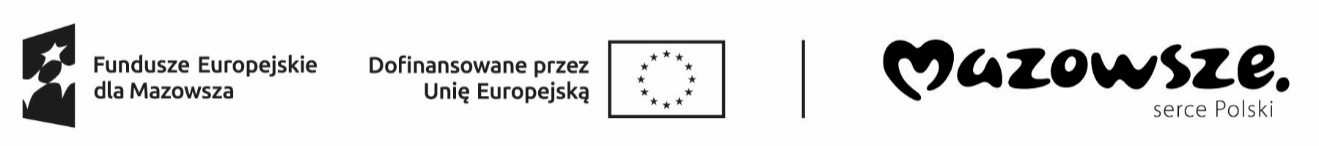   Grójec, dnia ………………Starosta Grójeckiza pośrednictwem Powiatowego Urzędu Pracy W GrójcuWNIOSEK o przyznanie bezrobotnemu, absolwentowi CIS, absolwentowi KIS lub opiekunowi jednorazowo dofinansowania na podjęcie działalności gospodarczej, w tym na pokrycie kosztów pomocy prawnej, konsultacji                       i doradztwa związanych z podjęciem tej działalności.Podstawa prawna:art. 46 ust. 1 pkt 2 ustawy z dnia 20 kwietnia 2004r. o promocji zatrudnienia 
i instytucjach rynku pracyrozporządzenie Ministra Rodziny , Pracy i Polityki Społecznej z dnia 14 lipca 2017r. w sprawie dokonywania z Funduszu Pracy refundacji kosztów wyposażenia kub doposażenia stanowiska pracy oraz przyznawania środków na podjęcie działalności gospodarczejrozporządzenie Komisji (WE) Nr 1407/2013 z dnia 18 grudnia 2013r. w sprawie stosowania art. 107 i 108 TFUE do pomocy de minimisPOUCZENIEZłożenie wniosku nie gwarantuje otrzymania środków z Funduszu Pracy.Od negatywnego stanowiska Powiatowego Urzędu Pracy nie przysługuje odwołanie.Złożony wniosek wraz z dokumentacją nie podlega zwrotowi. Powiatowy Urząd Pracy w Grójcu w terminie do 30 dni od daty złożenia wniosku powiadomi w formie pisemnej Wnioskodawcę o sposobie jego rozpatrzenia.Działalność gospodarcza, której dotyczy wniosek nie może być podjęta przed podpisaniem umowy z Powiatowym Urzędem Pracy ( uzyskaniem  środków).Złożenie wniosku nie zwalnia z obowiązku stawiania się na obowiązkowewizyty w Urzędzie w wyznaczonych terminach.  Prawdziwość informacji zawartych powyżej potwierdzam własnoręcznym podpisem. ………………...........                                                    …………..………………….……. (miejscowość i data)                                                (czytelny podpis  Wnioskodawcy) Załączniki do wniosku :Oświadczenie osoby ubiegającej się o przyznanie środków na podjęcie działalności gospodarczej - Załącznik Nr 1Zaświadczenia lub oświadczenie o otrzymaniu pomocy de minimis oraz  oświadczenie o innej pomocy  publicznej otrzymanej w odniesieniu do tych samych kosztów kwalifikowanych – Załącznik Nr 2Formularz informacji przedstawianych przy ubieganiu się o pomoc de minimis -wypełnić  część A , C, D i E .Dokumenty potwierdzające zabezpieczenie zwrotu dofinansowania otrzymanego przez bezrobotnego zgodnie z procedurą - § 5 Zabezpieczenie zwrotu środków otrzymanego dofinansowania. W przypadku wyboru formy zabezpieczenia „poręczenie dwóch osób lub weksel z poręczeniem wekslowym aval” Wnioskodawca jako załącznik do wniosku składa oświadczenie Poręczyciela/Współmałżonka – Załącznik Nr 3 Dokumenty potwierdzające prawo do lokalu, w którym będzie prowadzona działalność gospodarcza (np. akt własności, umowa najmu, umowa użyczenia, dzierżawy, wstępne umowy najmu, informacja o możliwości wynajęcia lokalu pod planowaną działalność gospodarczą).Dokumenty potwierdzające wykształcenie, kwalifikacje zawodowe, doświadczenie zawodowe.Oświadczenie Podmiotu ubiegającego się o udzielanie bezpośredniego lub pośredniego wsparcia, w tym udzielania finansowania i pomocy finansowej lub przyznawania jakichkolwiek innych korzyści w ramach programu Unii, Euratomu lub krajowego programu państwa członkowskiego oraz umów w rozumieniu rozporządzenia (UE, Euratom) 2018/1046 – Załącznik Nr 4Załącznik nr 1do wniosku o przyznanie środkówna podjęcie działalności gospodarczejOświadczam, że:Nie otrzymałem/am dotychczas bezzwrotnych środków z Funduszu Pracy lub innych bezzwrotnych środków publicznych na podjęcie działalności gospodarczej lub rolniczej, założenie lub przystąpienie do spółdzielni socjalnej;Nie posiadam wpisu do ewidencji działalności gospodarczej; zakończyłem/am działalność  gospodarczą w okresie przed upływem co najmniej 12 miesięcy bezpośrednio poprzedzających dzień złożenia wniosku (nie dotyczy opiekuna) – nie dotyczy bezrobotnego, absolwenta CIS lub absolwenta KIS, który zakończył prowadzenie działalności gospodarczej w okresie obowiązywania stanu zagrożenia epidemicznego albo stanu epidemii, ogłoszonego z powodu COVID-19, w związku z wystąpieniem tego stanu, w okresie krótszym niż 12 miesięcy bezpośrednio poprzedzających dzień złożenia wniosku o dofinansowanie.Symbol i przedmiot planowanej działalności gospodarczej, według Polskiej Klasyfikacji Działalności (PKD) na poziomie podklasy jest inny od działalności zakończonej - dotyczy bezrobotnego, absolwenta CIS lub absolwenta KIS, który zakończył prowadzenie działalności gospodarczej w okresie obowiązywania stanu zagrożenia epidemicznego albo stanu epidemii, ogłoszonego z powodu COVID-19, w związku z wystąpieniem tego stanu, w okresie krótszym niż 12 miesięcy bezpośrednio poprzedzających dzień złożenia wniosku o dofinansowanie.Nie podejmę zatrudnienia w okresie 12 miesięcy od dnia rozpoczęcia prowadzenia działalności gospodarczej – nie dotyczy okresu obowiązywania stanu zagrożenia epidemicznego albo stanu epidemii, ogłoszonego z powodu COVID-19, oraz w okresie 30 dni po ich odwołaniu.Nie byłem/am  w okresie 2 lat przed złożeniem wniosku skazany/a za przestępstwa przeciwko obrotowi gospodarczemu, w rozumieniu ustawy z dn. 06 czerwca1997 r. – Kodeks Karny lub ustawy z dnia 28 października z 2002 r. o odpowiedzialności podmiotów zbiorowych za czyny zabronione pod groźbą kary. Jestem świadomy/a odpowiedzialności karnej za złożenie fałszywego oświadczenia. Zobowiązuję się do prowadzenia działalności gospodarczej w okresie 12 miesięcy od dnia jej rozpoczęcia.Zobowiązuję się do niezawieszania wykonywania działalności gospodarczej łącznie na okres dłuższy niż 6 miesięcy - nie dotyczy okresu obowiązywania stanu zagrożenia epidemicznego albo stanu epidemii, ogłoszonego z powodu COVID-19, oraz w okresie 30 dni po ich odwołaniu.Nie złożyłem/am  wniosku do innego starosty o przyznanie dofinansowania lub przyznanie jednorazowo środków na założenie lub przystąpienie do spółdzielni socjalnej; Spełniam  warunki określone ustawą z dnia 20 kwietnia 2004 r. o promocji zatrudnienia i instytucjach rynku pracy oraz Rozporządzeniu Ministra Rodziny Pracy i Polityki Społecznej z dnia 14 lipca 2017 r. w sprawie dokonywania z Funduszu Pracy refundacji kosztów wyposażenia lub doposażenia stanowiska pracy oraz przyznawania środków na podjęcie działalności gospodarczej (Dz. U. z 2017 r. poz. 1380 z późn. zm.),W przypadku osób bezrobotnych w okresie 12 miesięcy bezpośrednio poprzedzających dzień złożenia wniosku:nie odmówiłem/am bez uzasadnionej przyczyny, przyjęcia propozycji pracy lub innej formy pomocy określonej w ustawie oraz udziału w działaniach w ramach Programu Aktywizacja i Integracjanie przerwałem/am z własnej winy szkolenia, stażu, realizacji IPD, udziału w ramach Programu Aktywizacja i Integracja, wykonywania prac społecznie użytecznych lub inną formę pomocy określoną w ustawie;po skierowaniu podjąłem/podjęłam szkolenie, przygotowanie zawodowe dorosłych, staż, prace społecznie użyteczne lub inną formę pomocy określoną w ustawie.W przypadku opiekuna w okresie 12 miesięcy bezpośrednio poprzedzających dzień złożenia wniosku:nie przerwałem/am z własnej winy szkolenia, stażu, pracy interwencyjnej, studiów podyplomowych, przygotowania zawodowego dorosłych.Spełniam warunki, o których mowa w Rozporządzeniu Komisji UE Nr 1407/2013 z 18 grudnia 2013 r. w sprawie stosowania art. 107 i 108  Traktatu o funkcjonowaniu Unii Europejskiej do pomocy de minimis (Dz. Urz. UE L 352.1 z 24.12.2013 r.);Zapoznałem/am się z obowiązującymi Procedurą udzielania z Funduszu Pracy i Europejskiego Funduszu Społecznego Plus środków na podjęcie działalności gospodarczej organizacji i finansowania instrumentów rynku pracy przez Powiatowy Urząd Pracy w Grójcu i akceptuję warunki w nich zawarte.Zobowiązuję się do prowadzenia działalności gospodarczej w rozumieniu przepisów Ustawy z dnia 6 marca 2018 r. Prawo przedsiębiorców.Prawdziwość informacji zawartych powyżej potwierdzam własnoręcznym podpisem. …………………………………………..(data i czytelny podpis wnioskodawcy) Załącznik nr 2do wniosku o przyznanie środkówna podjęcie działalności gospodarczejOŚWIADCZENIE WNIOSKODAWCY DOTYCZĄCE POMOCY DE MINIMIS OTRZYMANEJ W CIĄGU 3 LAT KALENDARZOWYCH POPRZEDZAJĄCYCH  DZIEŃ ZŁOŻENIA WNIOSKUOświadczam, do dnia ..............................* otrzymałem/ nie otrzymałem następującą pomoc de minimis :*/dzień poprzedzający datę złożenia wnioskuOŚWIADCZENIE O INNEJ POMOCY PUBLICZNEJ OTRZYMANEJ W ODNIESIENIU DO TYCH SAMYCH KOSZTÓW KWALIFIKOWALNYCHOświadczam, że otrzymałem/nie otrzymałem następującą pomoc: Oświadczam, że wszystkie informacje podane w powyższym oświadczeniu są aktualne   zgodne z prawdą oraz zostały przedstawione z pełną świadomością konsekwencji wprowadzenia w błąd przy przedstawianiu informacji.…………………………………………..(data i czytelny podpis wnioskodawcy) Załącznik nr 3do wniosku o przyznanie środkówna podjęcie działalności gospodarczej1. UZYSKANE DOCHODY Z PODANIEM ŹRÓDŁA I KWOTY DOCHODU:1) Z tytułu zatrudnienia w (nazwa firmy) ……………………………………………w ostatnich trzech miesiącach uzyskałem/am średni miesięczny dochód netto w wysokości ……………… słownie………………………………………………….…………………………………………………………………………………………………Okres zatrudnienia: od dnia …………na czas określony/nieokreślony*                 do dnia………… 	2) Z tytułu prowadzenia działalności gospodarczej………………………………..w ostatnich trzech miesiącach uzyskałem/am średni miesięczny dochód netto w wysokości ……………….słownie…………………………………………………..…………………………………………………………………………………………………..       Działalność prowadzona: od dnia ………… do dnia …………2. AKTUALNE ZOBOWIĄZANIA FINANSOWE Z PODANIEM WYSOKOŚCI MIESIĘCZNEJ SPŁATY ZADŁUŻENIA:1. Posiadam/Nie posiadam* zobowiązania finansowe z tytułu: .…………………………………………………………………………………………………………………………………………………………………………………………………….………………………………………………………………………………………………….w wysokości: ………………………………………………………………………………….Wysokość miesięczna zadłużenia wynosi: ………………………………………………..Prawdziwość informacji zawartych powyżej potwierdzam własnoręcznym podpisem. *niepotrzebne skreślićZałącznik nr 3do wniosku o przyznanie środkówna podjęcie działalności gospodarczej1. UZYSKANE DOCHODY Z PODANIEM ŹRÓDŁA I KWOTY DOCHODU:1) Z tytułu zatrudnienia w (nazwa firmy) ……………………………………………w ostatnich trzech miesiącach uzyskałem/am średni miesięczny dochód netto w wysokości ……………… słownie………………………………………………….…………………………………………………………………………………………………..Okres zatrudnienia: od dnia …………na czas określony/nieokreślony*                 do dnia………… 	2) Z tytułu prowadzenia działalności gospodarczej………………………………..w ostatnich trzech miesiącach uzyskałem/am średni miesięczny dochód netto w wysokości ……………….słownie…………………………………………………..…………………………………………………………………………………………………..       Działalność prowadzona: od dnia ………… do dnia …………2. AKTUALNE ZOBOWIĄZANIA FINANSOWE Z PODANIEM WYSOKOŚCI MIESIĘCZNEJ SPŁATY ZADŁUŻENIA:1. Posiadam/Nie posiadam* zobowiązania finansowe z tytułu: .…………………………………………………………………………………………………………………………………………………………………………………………………….………………………………………………………………………………………………….w wysokości: ………………………………………………………………………………….Wysokość miesięczna zadłużenia wynosi: ………………………………………………..Prawdziwość informacji zawartych powyżej potwierdzam własnoręcznym podpisem. *niepotrzebne skreślićZałącznik nr 4Podmiot składający oświadczenie: ………………………………………………………(pełna nazwa/firma, adres, w zależności od podmiotu: NIP/PESEL, KRS/CEiDG)reprezentowany przez:…………………………………………………………………………………..………………(imię, nazwisko, stanowisko/podstawa do reprezentowania)Oświadczenie Podmiotu ubiegającego się udzielania bezpośredniego lub pośredniego wsparcia, w tymudzielania finansowania i pomocy finansowej lub przyznawania jakichkolwiek                                   innych korzyści w ramach programu Unii, Euratomu lub krajowego programupaństwa członkowskiego oraz umów w rozumieniu rozporządzenia (UE,Euratom) 2018/1046Na potrzeby rozpatrzenia wniosku z dnia ……………….. w sprawie ………………………...………..………………………………………………………………………………………...………..………………………………………………………………,Oświadczam co następuje:Oświadczam, że nie zachodzą wobec mnie/reprezentowanej przeze mnie osoby prawnej podstawy uniemożliwiające udzielania bezpośredniego lub pośredniego wsparcia, w tym udzielania finansowania i pomocy finansowej lub przyznawania jakichkolwiek innych korzyści w ramach programu Unii, Euratomu lub krajowego programu państwa członkowskiego oraz umów w rozumieniu rozporządzenia (UE, Euratom) 2018/1046, na podstawie art. 5l rozporządzenia 833/2014 w brzmieniu nadanym rozporządzeniem 2022/57.…………….……. (miejscowość), dnia ………….……. r.………..………………………………………………(Podpis(y) osoby/osób upoważnionej (ych))OŚWIADCZENIE DOTYCZĄCE PODANYCH INFORMACJI:Oświadczam, że wszystkie informacje podane w powyższych oświadczeniach są aktualne i zgodne z prawdą oraz zostały przedstawione z pełną świadomością konsekwencji wprowadzenia w błąd przy przedstawianiu informacji.…………….……..…. ((miejscowość), dnia ………….……. r.………………………….……………………(Podpis(y) osoby/osób upoważnionej (ych))KLAUZULA INFORMACYJNA Zgodnie z art. 13 Rozporządzenia Parlamentu Europejskiego i Rady (UE) 2016/679 z dnia 27 kwietnia 2016 r. w sprawie ochrony osób fizycznych w związku z przetwarzaniem danych osobowych i w sprawie swobodnego przepływu takich danych uchylenia dyrektywy 95/46/WE (ogólne rozporządzenia o ochronie danych), niniejszym informuję, iż:Administratorem Pani/Pana danych osobowych jest Powiatowy Urząd Pracy  w Grójcu mający siedzibę przy ul. Laskowej 4a, 05-600 Grójec, reprezentowany przez Dyrektora Powiatowego Urzędu Pracy w Grójcu.Administrator wyznaczył Inspektora Ochrony Danych, z którym kontakt jest możliwy pod adresem email: iod.grojec@grojec.praca.gov.plDane osobowe zawarte we wniosku są przetwarzane w celu realizacji zadań przez Urząd i wykonywania zadania realizowanego w interesie publicznym lub w ramach sprawowania władzy publicznej powierzonej Administratorowi zgodnie z art. 6 ust. 1 lit. e RODO oraz realizacji zadań przez Urząd i wypełnienia obowiązku prawnego ciążącego na Administratorze zgodnie z art. 6 ust. 1 lit. c RODO na podstawie art. 46 ust.1 pkt 2 Ustawy z dnia 20 kwietnia 2004 r. o promocji zatrudnienia i instytucjach rynku pracy.Podanie przez Panią/Pana danych osobowych ma charakter dobrowolny, jednak ich niepodanie  skutkuje brakiem możliwości skutecznego złożenia wniosku o przyznanie bezrobotnemu, absolwentowi CIS, absolwentowi KIS lub opiekunowi jednorazowo dofinansowania na podjęcie działalności gospodarczejDane osobowe mogą być przekazane wyłącznie podmiotom i instytucjom, które uprawnione są do ich otrzymania przepisami prawa oraz mogą być ujawnione dostawcom oprogramowania i systemów informatycznych, z którymi zawarto umowy powierzenia,Pani/Pana dane osobowe będą przetwarzane na podstawie przepisów prawa, przez okres niezbędny do realizacji celów przetwarzania wskazanych w pkt 3. Dane osobowe będą przechowywane przez okres wynikający z ustawy z dnia 14 lipca 1983 r. o narodowym zasobie archiwalnym i archiwach, Przysługuje Pani/Panu prawo do żądania od administratora danych osobowych:dostępu do swoich danych osobowych,ich sprostowania,ograniczenia ich przetwarzania,usunięcia,	przeniesienia danych do innego administratora danych osobowych,wniesienia sprzeciwu,Przysługuje Pani/Panu prawo do wniesienia skargi do Prezesa Urzędu Ochrony Danych Osobowych.Pani/Pana dane osobowe nie będą podlegały zautomatyzowanemu podejmowaniu decyzji, w tym profilowaniu.I. DANE WNIOSKODAWCY 1.Imię i nazwisko: ………………………………………………………………………………………………..2. Adres miejsca zamieszkania:a)pobyt stały: ………………………………………………………………………………………………...b)pobyt tymczasowy (należy podać do kiedy): ………………………………………….…………………………………………………….....………………………………………………………………………………………………3. PESEL:………………………………………………………………………………………………...4. Nr telefon: ………………………………………………………………………………….....................E-mail..……………………………………………………………………………………………….5.Stan cywilny:  wolny/kawaler/panna  żonaty/zamężna  wdowiec/wdowa  rozwiedziony/rozwiedziona6. Wspólność/rozdzielność majątkowa:………………………………………………………………………………………………...  wspólność majątkowa………………………………………………………………………………………………...podać imię i nazwisko współmałżonka  rozdzielność majątkowa (należy dołączyć dokument potwierdzający rozdzielność majątkową)………………………………………………………………………………………………...podać imię i nazwisko współmałżonka7. Nazwa banku i numer rachunku bankowego: ………………………………………………………………………………………………...8. Wykształcenie – rodzaj, kierunek, data ukończenia (należy załączyć dokumenty):……………………………………………………………………………………………….……………………………………………………………………………………………….9. Kwalifikacje zawodowe poświadczone dyplomem, świadectwem lub innym dokumentem uprawniającym do wykonywania planowanej działalności (należy załączyć stosowne dokumenty)……………………………………………………………………………………………….……………………………………………………………………………………………….……………………………………………………………………………………………….10. Doświadczenie zawodowe (co najmniej 6 miesięcy) uzyskane w trakcie zatrudnienia, wykonywania innej pracy zarobkowej lub prowadzenia działalności  gospodarczej:  ……………………………………………………………………………………………….……………………………………………………………………………………………….……………………………………………………………………………………………….11. Informacje o wcześniejszym prowadzeniu działalności gospodarczej:- rodzaj prowadzonej działalności ………………………………………………………………………………………………...………………………………………………………………………………………………...- okres………………………………………………………………………………………..- przyczyny zaprzestania prowadzenia działalności ……………………………………………………………………………………………………………………………………...II. INFORMACJE  DOTYCZĄCE PLANOWANEJ DZIAŁALNOŚCI1. Rodzaj zamierzonej działalności (krótki opis zamierzonego przedsięwzięcia):………………………………………………………………………………………………………………………………………………………………………………………………………………………………………………………………………………………………………………………………………………………………………………………………………………………………………………………………………………………………………………………………………………………………………………………………………………………………………………………………………………………………………………………………………………………………………………………………2. Symbol i przedmiot planowanej działalności gospodarczej według PolskiejKlasyfikacji Działalności (PKD) na poziomie podklasy (należy podać jeden kod PKD):• PKD…………………………………………………………………………………………• Przedmiot …………………………............................................................................3. Lokalizacja działalności (należy podać adres i dołączyć tytuł prawny do lokalu (nieruchomości)):………………………………………………………………………………………………...………………………………………………………………………………………………...4. Wnioskowana kwota dofinansowania:…………………………………………………5. Planowany termin rozpoczęcia działalności gospodarczej:………………………………………………………………………………………………...6. Proponowane formy zabezpieczenia zwrotu przyznanych środków (należy zaznaczyć wybraną formę):  poręczenie  weksel z poręczeniem wekslowym (awal)  gwarancja bankowa   zastaw na prawach lub rzeczach   blokada środków zgromadzonych na rachunku bankowym7. Działanie podjęte na rzecz planowanej działalności:a) uzyskane niezbędne pozwolenia, zaświadczenia, zezwolenia:………………………………………………………………………………………………………………………………………………………………………………………………………………………………………………………………………………………………………………………………………………………………………………………………b) posiadane maszyny i urządzenia (wymienić jakie i podać ich wartość rynkową):………………………………………………………………………………………………………………………………………………………………………………………………………………………………………………………………………………………………………………………………………………………………………………………………c) posiadane środki transportu (wymienić jakie i podać ich wartość rynkową):………………………………………………………………………………………………………………………………………………………………………………………………………………………………………………………………………………………………………………………………………………………………………………………………d) posiadane własne środki pieniężne (przeznaczone na prowadzenie działalności):………………………………………………………………………………………………………………………………………………………………………………………………………………………………………………………………………………………………………………………………………………………………………………………………e) planowane zatrudnienie pracowników: ………………………………………………………………………………………………………………………………………………………………………………………………………………………………………………………………………………………………………………………………………………………………………………………………f) inne (określić jakie i podać wartość (np. surowiec, towar):………………………………………………………………………………………………………………………………………………………………………………………………………………………………………………………………………………………………………………………………………………………………………………………………III. CHARAKTERYSTYKA PLANOWANEGO PRZEDSIĘWZIĘCIAInformacje na temat podejmowanej działalności (proszę podać cel i przedmiot przedsięwzięcia, ogólny projekt, motywy podjęcia działalności, informacje o rynku odbiorców i konkurencji, na którym firma zamierza działać, informacje na temat działalności marketingowej oraz metodologię kalkulacji i osiągania przychodu):……………………………………………………………………………………………….……………………………………………………………………………………………….……………………………………………………………………………………………….……………………………………………………………………………………………….……………………………………………………………………………………………….……………………………………………………………………………………………….……………………………………………………………………………………………….……………………………………………………………………………………………….……………………………………………………………………………………………….……………………………………………………………………………………………….……………………………………………………………………………………………….……………………………………………………………………………………………….……………………………………………………………………………………………….……………………………………………………………………………………………….……………………………………………………………………………………………….……………………………………………………………………………………………….……………………………………………………………………………………………….……………………………………………………………………………………………….……………………………………………………………………………………………….……………………………………………………………………………………………….……………………………………………………………………………………………….……………………………………………………………………………………………….……………………………………………………………………………………………….……………………………………………………………………………………………….……………………………………………………………………………………………….……………………………………………………………………………………………….……………………………………………………………………………………………….……………………………………………………………………………………………….……………………………………………………………………………………………….……………………………………………………………………………………………….……………………………………………………………………………………………….……………………………………………………………………………………………….……………………………………………………………………………………………….……………………………………………………………………………………………….……………………………………………………………………………………………….……………………………………………………………………………………………….……………………………………………………………………………………………….IV. CHARAKTERYSTYKA RYNKU ANALIZA SWOTMocne strony:…………………………………………………………………………………….................……………………………………………………………………………………………….……………………………………………………………………………………………….……………………………………………………………………………………………….……………………………………………………………………………………………….……………………………………………………………………………………………….……………………………………………………………………………………………….……………………………………………………………………………………………….……………………………………………………………………………………………….……………………………………………………………………………………………….Słabe strony:…………………………………………………………………………………….................……………………………………………………………………………………………….……………………………………………………………………………………………….……………………………………………………………………………………………….……………………………………………………………………………………………….……………………………………………………………………………………………….……………………………………………………………………………………………….……………………………………………………………………………………………….……………………………………………………………………………………………….……………………………………………………………………………………………….Szanse: …………………………………………………………………………………….................……………………………………………………………………………………………….……………………………………………………………………………………………….……………………………………………………………………………………………….……………………………………………………………………………………………….……………………………………………………………………………………………….……………………………………………………………………………………………….……………………………………………………………………………………………….……………………………………………………………………………………………….……………………………………………………………………………………………….Zagrożenia:…………………………………………………………………………………….................……………………………………………………………………………………………….……………………………………………………………………………………………….……………………………………………………………………………………………….……………………………………………………………………………………………….……………………………………………………………………………………………….……………………………………………………………………………………………….V. KALKULACJA KOSZTÓW ZWIĄZANYCH Z PODJĘCIEMDZIAŁALNOŚCI GOSPODARCZEJ ORAZ ŹRÓDŁA ICH FINANSOWANIALp.Nazwa wydatkuŚrodki własne (brutto w PLN)Środki z funduszu Pracy (brutto w PLN)Inne źródła (brutto w PLN)Razem (brutto w PLN)Razem:VI. SZCZEGÓŁOWA SPECYFIKACJA WYDATKÓW DO PONIESIENIA W RAMACH DOFINANSOWANIA, PRZEZNACZONYCH NA ZAKUP TOWARÓW I USŁUG, W SZCZEGÓLNOŚCI NA ZAKUP ŚRODKÓW TRWAŁYCH, URZĄDZEŃ, MASZYN, MATERIAŁÓW, TOWARÓW, USŁUG I MATERIAŁÓW REKLAMOWYCH, POZYSKANIE LOKALU, POKRYCIE KOSZTÓW POMOCY PRAWNEJ, KONSULTACJI I DORADZTWA ZWIĄZANYCH Z PODJĘCIEM DZIAŁALNOŚCI GOSPODARCZEJLp.Nazwa wydatku (należy określić – nowy/używany)Przewidy-wany termin zakupuKwota środków Funduszu Pracy ( brutto w PLN)Uzasadnienie celowości wskazanego zakupuRazem:VII. PLANOWANE PRZYCHODY I KOSZTY PRZEDSIĘWZIĘCIACHARAKTERYSTYKA  EKONOMICZNO – FINANSOWA  PRZEDSIĘWZIĘCIA                                                     / w skali miesiąca, kwartału i roku/WYSZCZEGÓLNIENIEMiesiącKwartałRokA. PRZYCHODY/OBROTY/ (ze sprzedaży produktów, usług, towarów) w złSuma AB. KOSZTYRAZEM KOSZTYSuma BC. ZYSK  BRUTTO / A – B/  w złD.  PODATEK  DOCHODOWY  w złE. ZYSK NETTO /C – D/ w złF. Wskaźnik rentowności NETTO = E (Zysk NETTO)/A (Przychody) x 100 Lp.Organ udzielający pomocyPodstawa prawnaDzień udzielenia pomocyWartość pomocy Wartość pomocy Nr programu pomocowego, decyzji lub umowyLp.Organ udzielający pomocyPodstawa prawnaDzień udzielenia pomocynominalnaEURONr programu pomocowego, decyzji lub umowySuma: Suma: Suma: Suma: Lp.Organ udzielały pomocyPodstawa prawnaDzień udzielenia pomocyWartość pomocyWartość pomocyNr programu pomocowego, decyzji lub umowyForma pomocyForma pomocyPrzeznaczenie pomocyLp.Organ udzielały pomocyPodstawa prawnaDzień udzielenia pomocynominalnaEURONr programu pomocowego, decyzji lub umowyForma pomocyForma pomocyPrzeznaczenie pomocy1.2.Suma: Suma: Suma: Suma: OŚWIADCZENIE PORĘCZYCIELAWSPÓŁMAŁŻONKA…………………………………………(imię i nazwisko Poręczyciela)…………………………………………………(Imię i nazwisko Współmałżonka Poręczyciela)……………………………………………………………………………………(Adres zamieszkania)……………………………………………………………………………………………………(Adres zamieszkania)PESEL…………………………………..PESEL………………………………………...…………………………………………...Nazwa i nr dokumentu potwierdzającego tożsamość…………………………………………………Nazwa i nr dokumentu potwierdzającego tożsamość…………………………….……………………………...……………………………...miejscowość i dataCzytelny podpis PoręczycielaCzytelny podpis Współmałżonka PoręczycielaOŚWIADCZENIE PORĘCZYCIELAWSPÓŁMAŁŻONKA…………………………………………(imię i nazwisko Poręczyciela)…………………………………………………(Imię i nazwisko Współmałżonka Poręczyciela)……………………………………………………………………………………(Adres zamieszkania)……………………………………………………………………………………………………(Adres zamieszkania)PESEL…………………………………..PESEL………………………………………...…………………………………………...Nazwa i nr dokumentu potwierdzającego tożsamość…………………………………………………Nazwa i nr dokumentu potwierdzającego tożsamość…………………………….……………………………...……………………………...miejscowość i dataCzytelny podpis PoręczycielaCzytelny podpis Współmałżonka Poręczyciela